Instalação do MAU com zeragem no LENA-1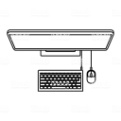 